Vlastivěda náhradní práce za 16. 4. Dobrý den, minule jsme pracovali s učebnicí vlastivědy. Dnes se vrhneme na naše město. Stejně jako u města Žatec, ta dnes budeme popisovat město Lanškroun.Prohlédněte si mapu města Lanškroun a jeho okolí.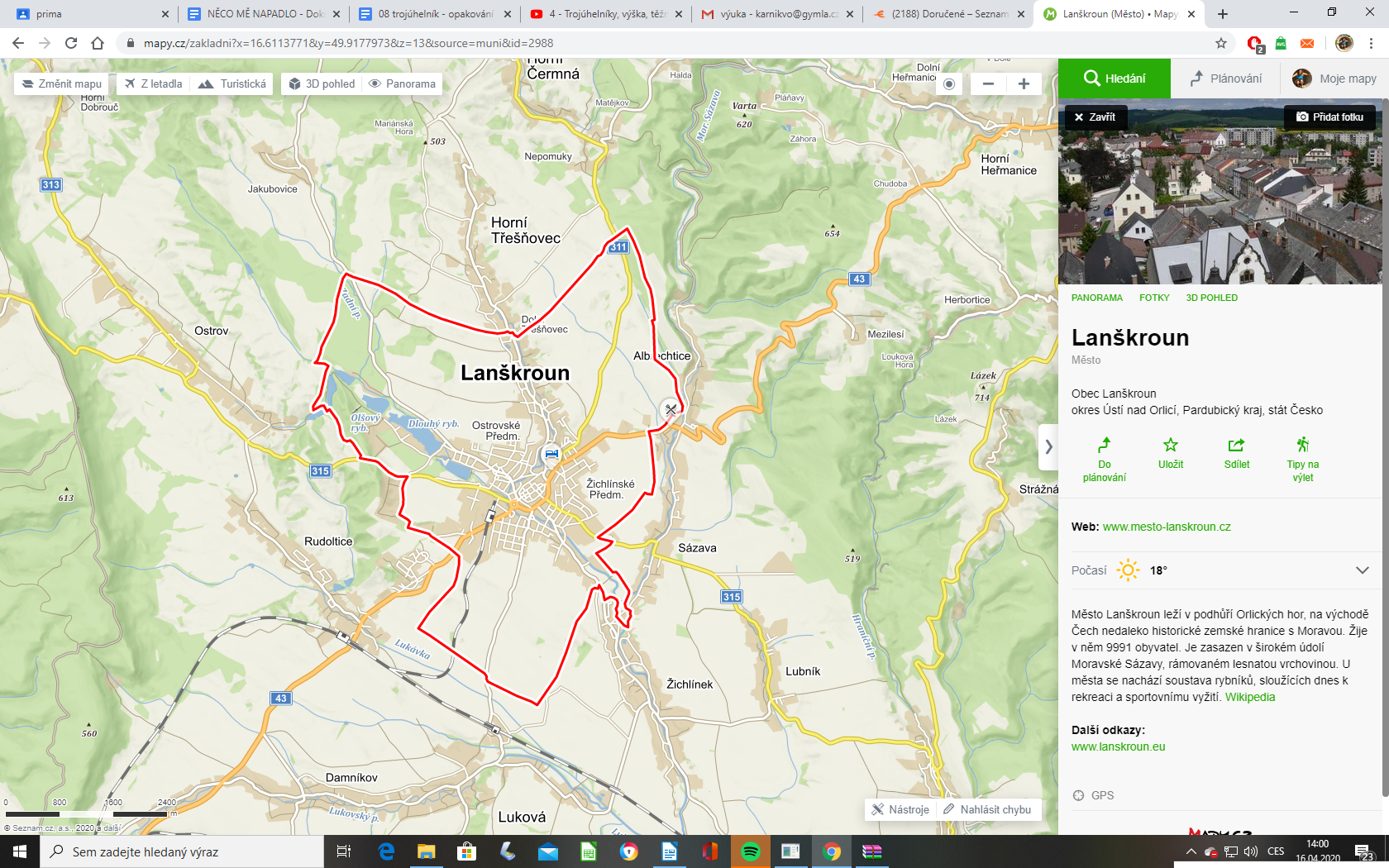 Protéká naším městem nějaká řeka nebo potok? _________________________________________Jak můžeme do Lanškrouna cestovat?_________________________________________________Je v Lanškrouně železnice? ANO      NEJaké obce jsou v okolí Lanškrouna?___________________________________________________Zkuste podle měřítka odhadnout, jak daleko je z Lanškrouského náměstí do Rudoltic (na okraj vesnice)____________________________________Zkus vymyslet, kam by jsi vzal návštěvníka Lanškrouna. Někoho, kdo město a jeho okolí vůbec nezná_________________________________________________________________________________________________________________________________________________________Příště se budeme zabývat památkami. Zkuste vymyslet, jestli jsou v Lanškrouně a nejbližším okolí nějaké památky, které by stály za návštěvu. Přeji vám hezké dny a hodně zdraví! Těším se na vaše odpovědi!Monika KárníkováZdroje: https://mapy.cz/turisticka?x=16.6057740&y=49.9134210&z=14&source=muni&id=2988 